                            Trophée du Soleil 2019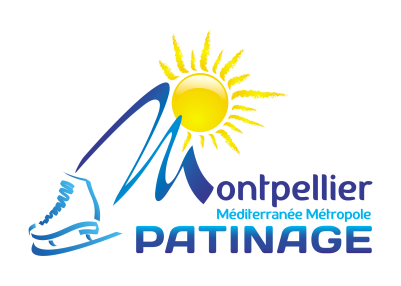                              Horaires prévisionnels                                                                  (Version 18/03)Samedi 23 mars :Dimanche 24 mars :CatégoriesEffectifsGroupes7h154 Fille -10 4 Filles -134 Garçon -1315117h554 Filles +134 Garçon +135 Filles +135 Garçon +1391512 (8+(1+1+5+1))9h30Surfaçage9h455 Filles -135 Garçons -13 62110h253 Filles -103 Garçon -103 Filles +1310122 (6+(4+1+2))11h45Surfaçage et Podiums de la matinée hors glace12h003 Filles -133 Garçon -131512 (8+(7+1))13h306 Basic Novice filles +138114h15Surfaçage14h30R1 Avenir Filles8115h15R1 Minime Filles162 (8+8)16h50Surfaçage17h05R1 Junior FillesN3 Junior Filles1052 (7+(3+5))18h40R1 Junior/Sénior GarçonN2 Minime FillesN2 Novices Filles125119h30Fin de la journée et PodiumsCatégoriesEffectifsGroupes7h152 Filles +102 Garçons +10782 (7+8)8h252 Filles -10142 (7+7)9h30Surfaçage 9h451 Filles -81 Filles -101 Filles +104652 (7+8)10h401 Garçons -82 Filles -82 Garçons -8242111h156 Intermediate Filles +13N2 Avenir FillesN1 Poussin Fille431112h05Surfaçage et Podiums de la matinée hors glace12h20N3 Minime Filles8113h10N3 Minime GarçonN3 Novice FillesN3 Novice Garçon161114h00N1 Novice FillesN2 Junior Filles52114h45Surfaçage15h00N1 Junior FillesN1 Juniors GarçonsN1 Senior Fille421115h556 Basic Novice Filles -136 Basic Novice Garçon +13R1 Minime GarçonsN3 Avenir Fille2 Poussin Filles 21212116h40R1 Novice Filles92 (4+5)17h40Fin de la journée et Podiums